Ярославль - Кострома – Ростов Великий3 дня/2 ночиот 5600 рублейВ стоимость входит:Проживание в отеле выбранной категорииВходные билеты в  музеиГид на маршрутеПитание и экскурсии по программеМедицинская страховкаДополнительно оплачивается:Автобус (более 45 мест) – 22500 руб.сгруппы.Микроавтобус (от 16 до 30 мест) – 18500 руб.сгруппы.Информация по размещению:Базовый отель по данному маршруту – французский сетевой отель IBIS***. Это современная гостиница в самом центре Ярославля в охранной зоне ЮНЕСКО. В шаговой доступности Волковский театр, Волжская набережная, пешеходная зона и храм Ильи Пророка. 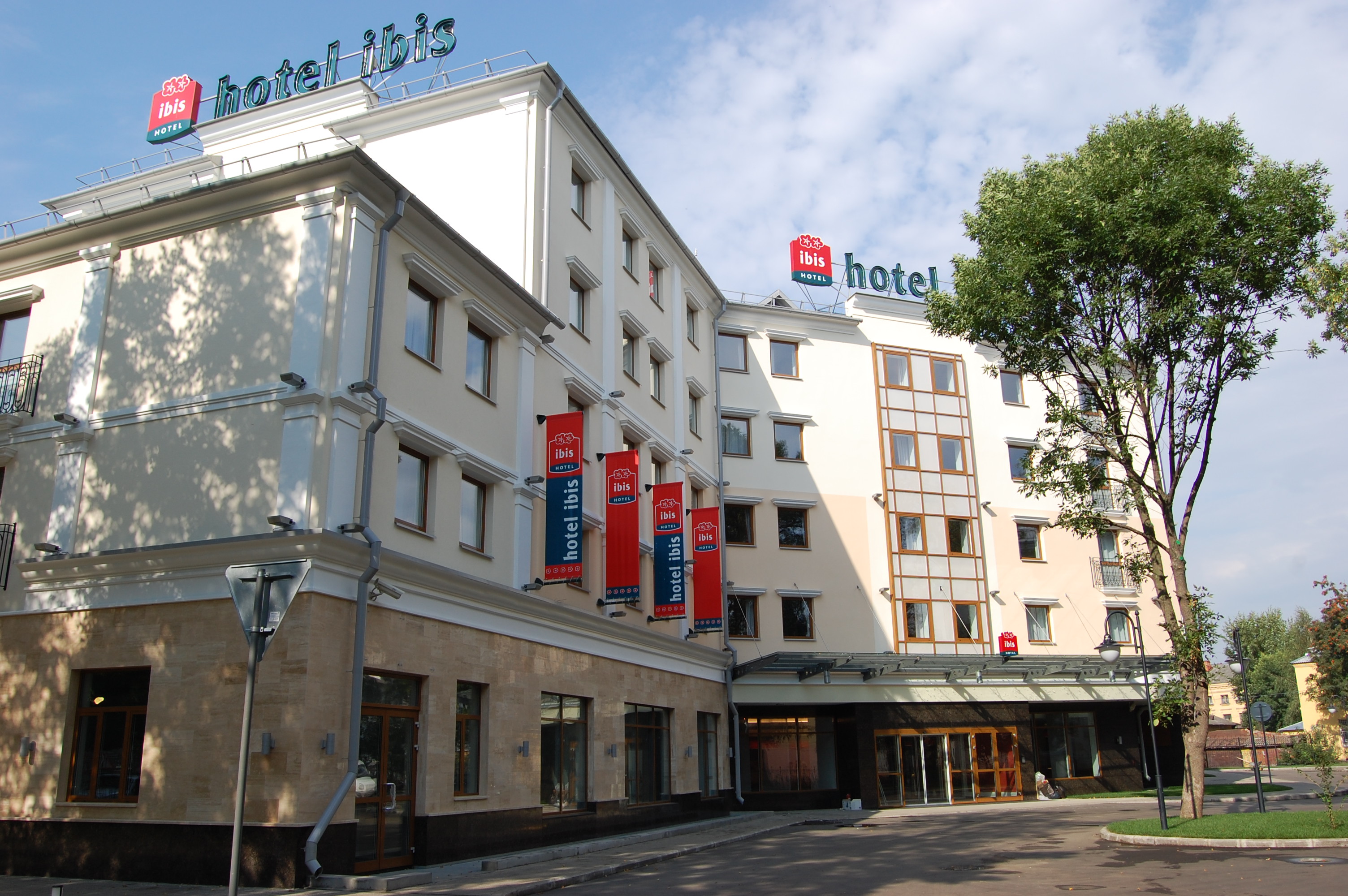 Комиссия агентствам – от 11%Посетите Внесенный в список всемирного культурного наследия ЮНЕСКО исторический центр Ярославля. На 110 гектарах – 140 памятников архитектуры и истории.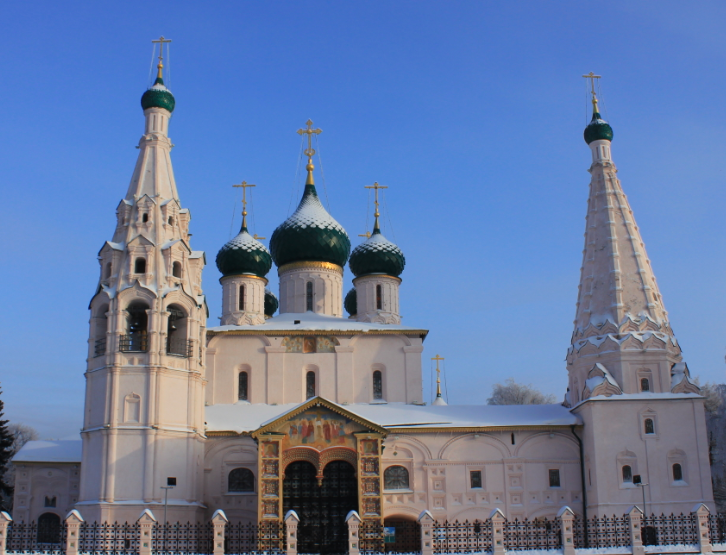 УвидитеФрески Гурия Никитина и Силы Савина в Троицком соборе Ипатьевского монастыря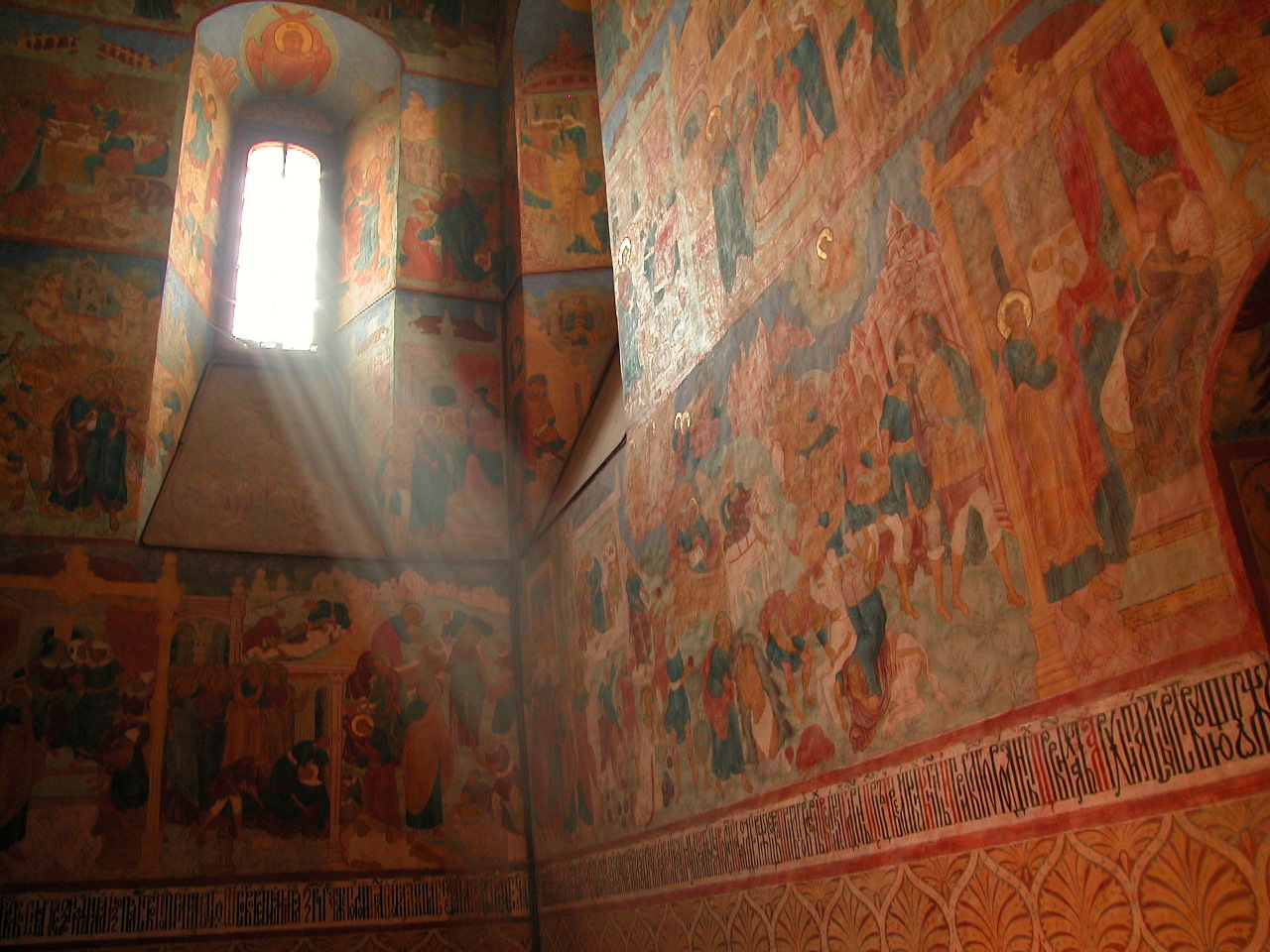 Попробуете Гурьевскую кашу – ярославский вариант легендарного русского десерта в ресторане Собрание.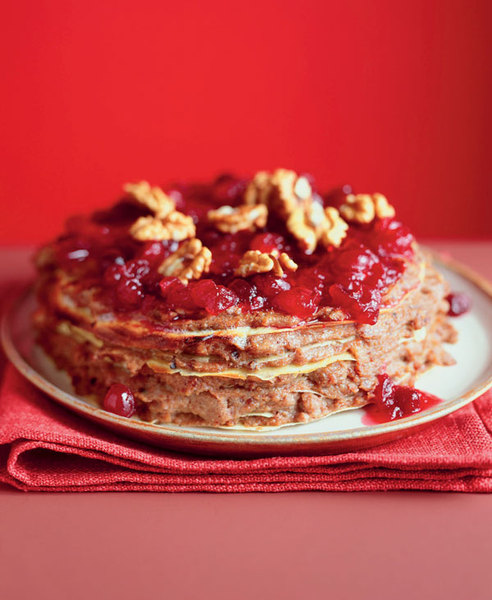 Описание тураДень 1Прибытие в ЯрославльОбед в одном из кафе Ярославля.Обзорная экскурсия «По липовым бульварам Ярославля» с посещением Спасо-Преображенского монастыря (архитектурные памятники).Экскурсия в Художественный музей в доме Ярославских губернаторов: классические интерьеры внутренних помещений, замечательный липовый парк, многочисленные выставки, который устраивает этот, безусловно, самый активный и современный музей Ярославля, и, главное, богатая коллекция работ художников XVIII-XX вв., среди которых можно найти неожиданного Б. Кустодиева и знаменитую «ярославскую» коллекцию картин К. Коровина.Экскурсия в музее «Музыка и время» (первый частный музей в России).Размещение.Ужин.День 2Завтрак. Отъезд в Кострому.Обзорная экскурсия «Кострома - mon amour»: костромской кремль, архитектурный ансамбль площади И.Сусанина, Молочная гора, романовский музей, театр имени Островского, Нижняя и Верхняя Дебря, Воскресенский собор и церковь Спаса в рядах, Костромская Большая льняная  мануфактура, ресторан «Московский» и чайная общества трезвости и многое другое.Обед.+Свято-Троицкий Ипатьевский монастырь (Троицкий собор, палаты бояр Романовых, архитектура).Ужин.День 3Завтрак. Выписка из гостиницы.Отправление в Ростов Великий.Экскурсия «Столица Великого Ополья»: озеро Неро, улица Покровская, гимназия Кекина, городские валы, торговые ряды и монастыри города. Посещение действующих Спасо-Яковлевского-Димитриева монастыря, Свято-Троице-Сергиева-Варницкого монастыря (родины «игумена Земли Русской» Сергия Радонежского). Экскурсия в Ростовском кремле: архитектура, музей финифти, лавка чернолощеной керамики.Обед в одном из кафе Ростова Великого.ОтъездТуры для организованных групп Список  туровПредставляет из себя перечень туров, состоящих из:Название тураАнонсовое изображениеИзображение должно формироваться автоматически из детальной фотографии.Базовая ценаКраткое описаниеКаждый тур ведет на детальную страницу тура с подробным описанием и возможностью заказа.На странице также располагается кнопка «Заказать тур», по клику на которую открывается форма описанная ниже.Детальная страница тураНазвание ФотографииОсновная фотографияДополнительные фотографииБлок "Вас ожидает". До пяти броских фактов по данному туруВерсия для печати. Сервис AddThis, позволяющий поделиться ссылкой в социальных сетяхПрикрепленный документ для ознакомления. Отображается в виде ссылки, по нажатию на которую открывает документ в pdf формате в новой вкладкеЦена. Отображается в виде таблицы с указанием своего типа цен для определенного количества человек в группе. Кнопка «Заказать тур»Блок "О туре". Содержит основную информацию о включенный в тур услугах, опциях, прочую необходимую информацию.Информационный блок с описанием дней, каждый день включает:Список мест которые клиент сможет посетитьОписание дняБлок "highlight" с ярко освещенными событиями, моментами которые ожидают клиента. Блок состоит из разделов:ПосетитеУвидитеПопробуетеКаждый раздел состоит из набора элементов, событий, включающих:НазваниеИзображение, может являться ссылкой и вести на описание на внешнем ресурсе.Отзывы клиентов. Каждый отзыв включает:ФИОДатаТекст отзываФорма «Оставить отзыв».  Содержит, следующий набор полей:Ф.И.О.*ТелефонТекст отзыва*Заполнив все необходимые поля, пользователь оставляет запрос оператору системы, нажав кнопку «Отправить», при этом так же отправляется письмо на электронную почту оператору с информацией о добавлении нового отзыва.Отзыв отображается на сайте после проверки администратором сайта (премодерация).Тип гостиницыСтоимость программы (школьники / взрослые) в руб. с чел. Стоимость программы (школьники / взрослые) в руб. с чел. Стоимость программы (школьники / взрослые) в руб. с чел. Стоимость программы (школьники / взрослые) в руб. с чел. Тип гостиницы10+120+230+340+3Эконом (удобства на блок)7485/78356240/65905810/61605600/5930Удобства в номере9390/97408165/85157740/80907535/7885